БЕТОНОМЕШАЛКА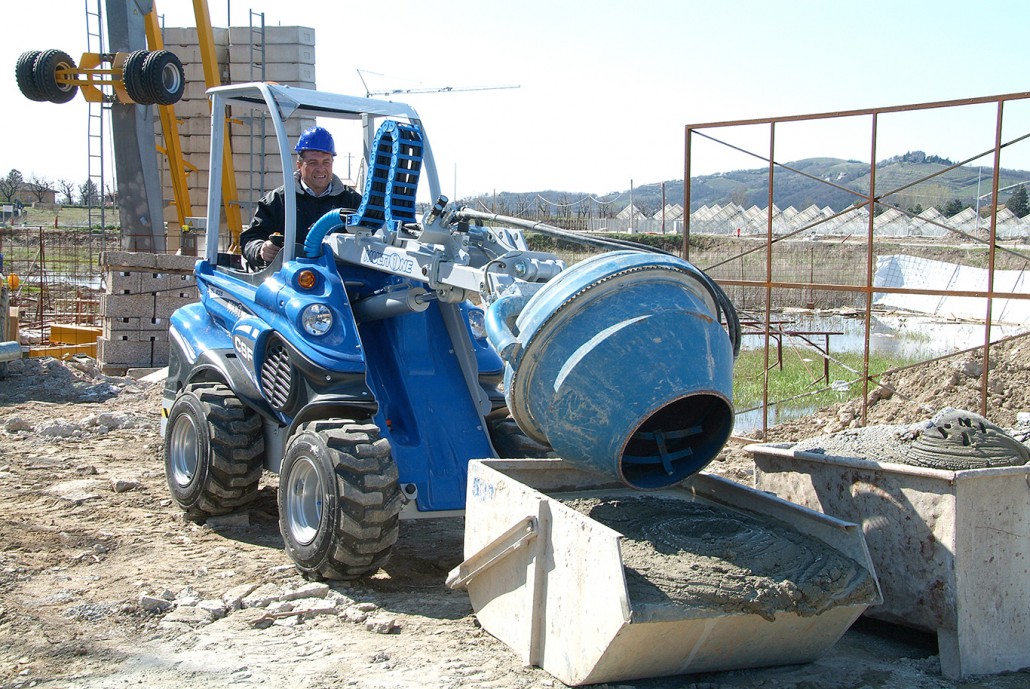 ОСОБЕННОСТИ И ПРЕИМУЩЕСТВА: 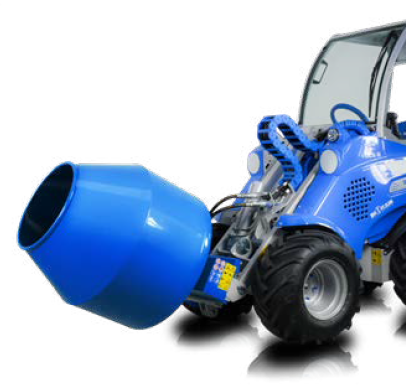 - позволяет заливать бетон в труднодоступных местах;- быстро и качественно производит смешивание. Бетономешалка с гидравлическим приводом позволяет вам смешивать, транспортировать и заливать бетон быстрее, чем автономный миксер. Компактный размер этого устройства делает его идеальным инструментом при работе на тротуарах, проездах, с фундаментом, полами небольших зданий и в других труднодоступных или ограниченных зонах доступа.* – сопоставлять с грузоподъёмностью минипогрузчика                                                                          рекомендуемые модели                                     совместимы                                          не совместимыНаименование параиметраОбъём*, л.Масса, кг.КодЦеныВеличина35095C890131Сопоставление по сериямСерииСерииСерииСерииСерииСерииСерииСерииСерииСерииСерииСерииСерииСерииСерииСерииСопоставление по сериям12455678910SDSDSDSD12EZ7Сопоставление по сериям1245.25.36789106,37,38,49,512EZ7Сопоставление по сериям